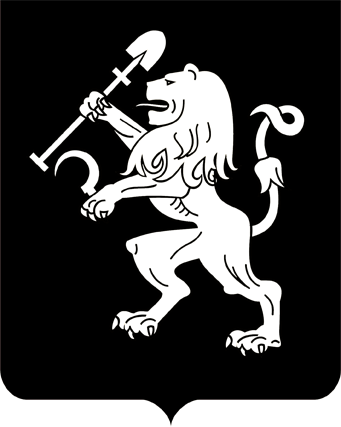 АДМИНИСТРАЦИЯ ГОРОДА КРАСНОЯРСКАПОСТАНОВЛЕНИЕО признании утратившим силу постановления администрации города от 16.10.2014 № 666 В целях приведения правовых актов города в соответствие с действующим законодательством, руководствуясь статьями 41, 58, 59 Устава города Красноярска, ПОСТАНОВЛЯЮ:1. Признать утратившим силу постановление администрации            города от 16.10.2014 № 666 «Об утверждении Порядка осуществления внутреннего финансового контроля и внутреннего финансового аудита главными распорядителями (распорядителями) средств бюджета города, главными администраторами (администраторами) доходов бюджета           города, главными администраторами (администраторами) источников финансирования дефицита бюджета города».2. Настоящее постановление опубликовать в газете «Городские новости» и разместить на официальном сайте администрации города.3. Постановление вступает в силу со дня его официального опубликования и распространяется на правоотношения, возникшие                   с 01.01.2020.Глава города								        С.В. Еремин22.01.2020№ 38